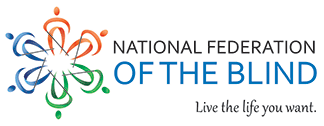 Twenty-second Annual NFB of Greater Springfield WALK-A-THON
Saturday May 18, 2024Van Horn Park, 910 Liberty Street, Springfield, MA 

Registration will be held at our NFB Chapter House910 Liberty Street, Springfield9 a.m. - 10 a.m. 
Coffee and refreshments
Walk 10 a.m. - 12 p.m.
Luncheon at Noon at the NFB Chapter Housefollowed by Raffle Prizes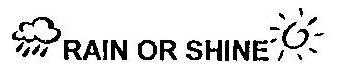 For Walk-A-Thon information you can download or print the registration form and the Corporate Sponsor letter from our website at www.nfbmags.org For all NFB related information contact: our Walk-A-Thon Committee at
National Federation of the Blind
of Greater Springfield ChapterP.O. Box 3512 Springfield, MA 01101Phone: 413-733-5547 or E-mail:nfbmags1948@gmail.com
CORPORATE SPONSORS AND RAFFLE PRIZES ARE WELCOMEDNote: We are a 501(c) (3) non-profit organization.All money raised will be used to support academic scholarships and local NFB Chapter projects.All donations are greatly appreciated.